SCHOOL HISTORYIt was in March 1858 that the first Head Teacher, the Reverend William Potter, officially took charge of the Mount Clear School.  A letter of the same date from the Reverend Strongman indicates that the parents had requested that Potter "become the Teacher of their children".  Potter's official career record at the Ministry of Education indicates that his teaching appointment at Mount Clear commenced on 1st March 1858.Thus, from the autumn of that year, formal education became locally available for the children living in the elevated, clear area midway between Buninyong and Ballarat and known as Mount Clear: children of housewives, miners, storekeepers, carpenters, hawkers, farmers, hotel keepers, blacksmiths and many others engaged in supporting the substantially gold-seeking, largely migratory population of the district. Schooling was neither compulsory nor free.By the time such innovations were introduced nearly all Mount Clear's original pupils had reached adulthood.  Meanwhile, for those who did attend, fees were paid until the end of 1872.  In 1858 the average weekly fee was about 1/6d. (15 cents) per child, at the time when teachers, for example, were paid around two pound, five shillings ($4.50) weekly.  As did other teachers of the time, William Potter depended on such fees for part of his salary.  THE SCHOOL'S ORIGINAL LOCATIONWilliam Potter taught his scholars in the Union Church building, which stood just a few metres to the south of the south - east corner of the present relocatable classrooms.  This former church site today occupies the south-eastern area of the school grounds.  By mid-March 1863 a schoolhouse was erected on land adjacent to the northern boundary of the Union Church.  This land, forming the nucleus of the present site, was officially reserved for school purposes in 1865.{There Weren't Any Lunch Orders A History of Mt Clear Primary School No 427 1858 -1988    Neville Drummond)THE SCHOOL TODAYMount Clear Primary School has an enrolment of 286 in 2022.The school is situated in the residential area of Mount Clear and also draws from Mount Helen in the south and the Canadian area of Main Road, however, students also come from Warrenheip, Sebastopol, Ballarat, Buninyong, Ross Creek and beyond.Our buildings consist of:1. Administration/staff building2. Two brick veneer buildings consisting of enhanced classrooms, art room, library and storerooms3. Two module-five relocatable buildings - classrooms4. One modular relocatable buildings - Kitchen/meeting area5. A small hall used for Kitchen Garden Environmental Science program6. A gymnasium7. All classrooms and administration areas are cabled and networked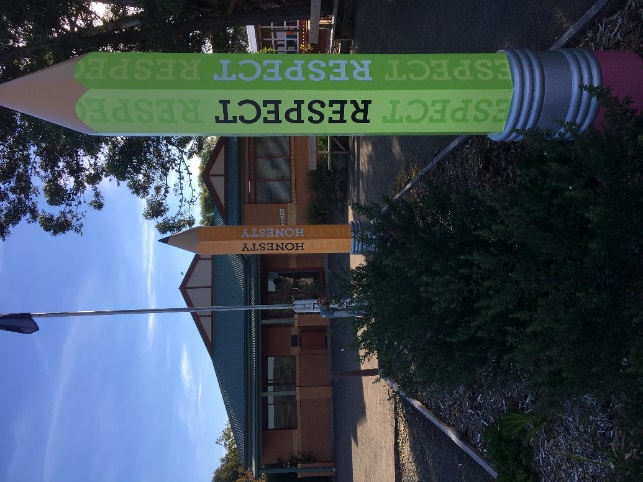 TERM DATES 2022Term 1         28 January 2022 	8 April 2022Term 2         26 April 2022	24 June 2022Term 3         11 July 2022	16 September 2022Term 4        03 October 2022	20 December 2022Please note - children are not required at school prior to 8.40 am which is when supervision will commence.  Children are then to remain on the premises and under no circumstances leave the school grounds.SCHOOL COUNCILThe School Council plays a very important role within the school.Its main responsibilities include:determining the educational policy of the schoolencouraging total school community and wider community involvement in the determination of curriculum objectives, the use of resources available to the school and in broad organisational policiesreview and evaluation of the school's aims, values and general principlesshort and long term planning to provide a basis for budgeting, building, curriculum and resources planningfinancial management of resourcesemployment of non-teaching staff within the school and provision of associated services; and responsibility for minor works to Buildings and GroundsAll parents and other interested community members are eligible for membership to the Council and the various Council sub-committees.  Elections to Council is held in February and you are urged to positively consider becoming a Council member.The Annual General Meeting is held in March to: -report on Council activitiespresent audited financial statementsprovide an opportunity for parents and community members to give their views, comments and suggestionsintroduce to the school community the incoming members and office bearers of the CouncilIf the School Council is to be the focus of school-based decision making, then it is vital that parents and community members actively participate and become involved with the School Council.Only by achieving shared representation of all members in our school community, can the School Council determine policies that are relevant to local needs, problems and values and which will provide the best possible education for all children at this school. If you have any questions or require further information, please contact the Principal.Mount Clear School Council comprises:7 Community members - Non-Department (DET) employees.4 DET members - including Staff and Principal.All parents are advised when elections are to take place and we urge them to consider accepting nomination to the School Council, if approached. Meetings are held on the third Monday of each month at 7.15pm in the staffroom.SCHOOL COUNCILLORS 2022/2022President 			Scott MasonVice President 			Michael FraserTreasurer			Kerry Murrell Community Members 		Michael Fraser 				Nicole TaylorScott MasonSuzanna MoritzMatt WallisKarla JaegerTravis BullChris KerrDET Members 			Cameron Landry (Principal) Kerry MurrellNicole BroughtonJulie LenneckeCOMMITTEESSchool Council President and Principal will be ex-officio members on all committees. FINANCE COMMITTEE 		Cameron Landry  Nicole Broughton Scott MasonKarla JaegerBuildings & Grounds 		Cameron Landry 						Michael Fraser				Matt Wallis	Suzanna MoritzJulie LenneckeChris KerrEDUCATION COMMITTEE 	Cameron Landry Kerry MurrellScott MasonTravis BullNicole TaylorPARENT’S FUNDRAISING GROUPDuring the time in which the school has been in existence, the Parent’s Fundraising Group (formerly known as Parents and Friends’ Association) has given wonderful support to the school.  Meetings/coffee mornings are held on a regular basis and all are welcome to attend. Watch the newsletter for meeting dates/times.SCHOOL UNIFORMIt is an expectation that all students wear their school uniform each day. Full school uniform is expected for excursions also. No brand name logos are to be displayed on clothing items.Please note: black is not a colour for our school uniform.Winter: Navy track pants Polo shirts - navy blue (with logo)Windcheater - royal blue with logoGrade 6 rugbyNavy Embroidered Beanie (with logo)Summer:Polo shirts - navy blue Navy shorts Checked dressWindcheater (as for winter)HatsBucket Hats - NavyBroad brimmed – NavyHats are compulsory for Terms 1 & 4 and must be worn whenever children are outside. Hats can be purchased from the school office.Items can be purchased through:BELEZA22 Doveton St SthBallarat Phone: 5332 4320(Opposite Target)FootwearNeat comfortable and appropriate to the weather and activities. Open-toed shoes are not appropriate for school wear. If any children are wearing boots/shoes on PE day it is expected that they bring a pair of sneakers/runners to change into.MarkingPlease ensure that all clothing is clearly marked.  If marking is on a tag, please ensure that the tag is securely sewn.YOU AS A PARENT OF THE SCHOOLAs a parent, your co-operation with the school is most welcome and is beneficial to both you and your child.  We ask for your participation in the following ways:Offering your services as a candidate for School Council when elections take place in March Joining the Parent’s Fundraising Group. Children love to have their parent(s) involved in school lifeJoining a School Council committee: - Buildings & Grounds, Education, FinanceAssisting classroom teachers with programs such as literacy and numeracy activities, music and sports programs, computer sessions, camps and excursionsAttending working bees to maintain and upgrade the children's environmentSupporting social/fundraising activitiesAttending school assemblies (Fridays 2:30pm).  Parents/family members are most welcome to join us for assemblies in the 5/6 areaHELP US TO LOOK AFTER YOUR CHILDREN’S ATTENDANCE’It’s Not OK To Be Away’Regular attendance at school is essential to allow students to maximise their learning opportunities.ABSENCESParents are required by law, to notify the school for any absence. You can notify the school by:Logging notifications/absences on the Compass Portalnotifying the classroom teacher in writing, if the absence is planned – especially for extended family holidayssending an SMS to 0438 701 844emailing Mount Clear PS on mount.clear.ps@education.vic.gov.aucalling reception on 03 5330 1844If a student is absent on a particular day and the school has not been previously notified by a parent, or the absence is otherwise unexplained, Mount Clear Primary School will notify parents by a Compass alert/SMS notification. Mount Clear Primary School will attempt to contact parents as soon as practicable on the same day of an unexplained absence, allowing time for the parent to respond.Children may be picked up by parents for dental or medical appointments. During school time parents must collect the children from the office. Children are not permitted to wait alone outside the school.  EMERGENCIESSick children: The best place for children who are ill is at home.  They are unable to work effectively at school when they are ill.  It is important that we are able to contact parents or some adult who will take responsibility in cases of illness or accidents.  Staff may need to be made aware of any problems - especially physical ones that may cause difficulties.  Please include this information on the enrolment form. Please see that you keep information of this nature up to date, including contact phone numbers, otherwise there could be serious delays in notifying you in the event of your child's injury or illness whilst at school.LEAVING SCHOOL DURING SCHOOL HOURSChildren are not permitted to leave the school grounds without adult supervision. Our first concern is always child safety.  Co-operation of parents is sought in instructing their children that under no circumstances should they leave the school grounds without school permission. If you wish to collect your child from school during class time, please call at the school office and we will sign your child out.EARLY ACTIONA child who is having difficulty managing, may need extra home / school support to ensure their educational, social, emotional and physical well-being.VISITORS’ REGISTERAll visitors to the school, including parents, are asked to call at the office and sign the visitors’ register. They will collect a ‘Visitors Badge’ before entering the school and then sign out when leaving. In case of an emergency, we must have all visitors signed in, enabling us to ensure all people on our grounds are accounted for. NOTICESPlease check your child's bag each night for notices. If you are unsure about the notice please ring the school on 5330 1844 to clarify any problems.  School permission notes will be printed on yellow—making them easier to find.  MONEY ENVELOPESMoney envelopes are available from the office for the return of monies to school. We ask that these envelopes be used for all monies other than lunch orders, other special lunch days, and Book Club. When returning excursion permission slips it is preferable that these should be attached to the outside of the envelope. NEWSLETTER The school newsletter is published fortnightly, on a Tuesday via the Compass portal or in hard copy if requested. The newsletter is always available from the school website.SUPERVISIONChildren will be supervised at school between the hours of 8.40 am and 3.35 pm.  Children walking or on bicycles are to go straight home after school.When an emergency situation arises, eg. car breakdown, please notify the school and arrangements will be made to supervise children in the foyer near the office.SCHOOL NURSE EXAMINATIONSDuring the year, the School Nurse Service conducts medical examinations for children in the Foundation year.  Your permission is required.  PHYSICAL/MEDICAL PROBLEMS Ensure that the school is notified of any physical defects in sight, hearing, etc or conditions such as diabetes, epilepsy or asthma, so that adequate safeguards may be taken to protect the health of your child.  Advice of any temporary disabilities would also be appreciated.  All children are to participate in sport and physical education unless specifically excused.DENTAL CAREWe can do little to help children with toothache.  The best way of avoiding this distressing condition is regular visits to the dentist. PERSONAL HYGIENE Hygiene is especially important where large numbers of people live and work together.  Talk to your child about correct toilet procedures, stressing the frequent washing of hands and that toilets are not places to play or eat in. The best interests of your child are served by cooperation between school and home and not having separate ‘school’ and ‘home’ values.HEAD LICE From time to time children become infected by head lice.  Anyone can get head lice from direct hair to hair contact with another person who has head lice. This can happen when people play or work closely together, so it is important that parents regularly check their child for infestation.  If your child is infected please advise the school and seek treatment.  Children with head lice are excluded from school for 24 hours following treatment. Treatment information is available at the school office.GLASS CONTAINERSFor safety reasons we ask that you do not send glass containers of any description to school.LITTER Litter is often a problem in and around large schools.  Encourage your child to be tidy and to use litter bins so that we can take pride in the appearance of our school. For this reason we encourage children to eat their play lunch and lunch inside and no papers or wrappers, etc are permitted outside.DOGSSchool is no place for dogs.  Please endeavour to ensure that your dog does not follow your child to school.SCHOOL CROSSINGS Always insist that your child uses the crossings provided for crossing roads and follows the crossing attendant’s instructions.LUNCH ORDERSLunch orders will be offered by the school. We are currently negotiating with a new supplier and we will include details as soon as possible.CURRICULUM DAYSThere will be four pupil free days each year.  Advance notice will be given of the dates of these events.SCHOOL COSTSStudent Requisites:  Booklist items will be purchased by the school in bulk and the school will then invoice the parents.Essential Items for expendable materials will be requested at the commencement of the school year. Details of all school costs will be sent out to parents approximately 6 weeks before the end of the school year for the following year.EXCURSIONS & SPECIAL PROGRAMSTeachers plan on a yearly basis, the number and types of excursions and special programs each class will undertake.Careful choices are made to ensure educational and monetary value per outing and in appropriate cases there are preparatory and follow-up lessons.In 2020 there has been an excursions “cap” of $60 which excludes the school’s swimming program. Continuing regard is given to the costs to parents and any family suffering financial hardship is invited to discuss the matter with the Principal.  Expected costs for the year 2022 will be notified to parents at the start of the school year.Parents can expect to be notified in writing well in advance of any proposed excursion and should understand that no child can be taken on an excursion unless written permission and authority to take emergency action, in case of illness or accident, is received from that child's parents.A local excursion permission form will be sent home at enrolment to Mount Clear Primary School.  This will cover your child throughout their enrolment.ART/CRAFT ROOMArt and Craft activities assist the physical and emotional development of school age children. The children learn to express themselves freely and become more confident in their creative abilities during experimentation with various media.  Children will become involved in Painting, Drawing, Constructions, Threads and Textiles, Clay, Graphics, Modelling and Collage groups and gain an appreciation of art work in general.The Art program, based on the use of a variety of activities, requires a supply of materials, some of which are non-expendable and can be provided from home.  Your co-operation in sending these along with your child would be appreciated.These include such articles as:Boxes		Alfoil Rolls	Styrene foam		Cream ContainersScrap Cottons	Margarine containers			Scrap Wool	Carpet off-cuts	Lino off-cuts	Newspapers		Wire coat hangersFoam pieces	Icy pole sticks	Pieces of bamboo	Cotton reelsOld magazines			Ice cream containers	Onion/Orange bagsDishwashing liquid bottles 	Matchsticks 		Old bicycle wheelsIMMUNISATION CERTIFICATEAs a result of recent changes to the Health Act, all children starting school will need to have an up to date immunisation certificate and the school requires a copy of this certificate upon enrolment.MEDICATIONChildren are sometimes required to take medications.It is essential that if medication is required at school, a medication form is obtained from the office, outlining details required for administering the medication. The teacher should also be made aware of the child's requirements Children are usually able to take care of their own Ventolin spray.  Please notify the teacher to make suitable arrangements for your child.EXTREME WEATHER TIMETABLES Extreme weather timetables function on days of inclement weather.  Children remain indoors during recess and lunch times under supervision.  If the weather clears children are sent out to play. Children require wet/cold weather clothing during the winter terms.EMERGENCY CLOTHINGWe keep on hand a small supply of clothing for loan to children on those occasions when a change of clothes is necessary.  Please note that this clothing is only on loan and should be returned to the school as soon as possible after laundering.We would appreciate further donations of suitable clothing for this purpose.BUS TRAVELParents of bus travellers should make sure that teachers are aware of early departure times (where required) and that this is confirmed in writing.BICYCLES AT SCHOOLParents should not allow children to ride to school unless they are sure the children have an adequate knowledge of road laws and the practical skills. Generally, young children are not capable of riding to school without supervision. Vic Roads recommends that no child under Year 3 rides unsupervised on the road. Helmets must be worn by children riding bicycles and scooters. Skateboards and roller blades are not allowed during school hours.  Any bicycles brought to school are placed in the secure bike shed.CAR PARKING  The staff and visitor car parks are not to be used as drop-off and pick-up points.  Parents are asked to abide by the sign at the entrance to the school car park. Please drop children off in the service road.  There is a two-minute drop-off zone for peak times.For safety reasons children should not walk through the car park at any time.  This rule is reinforced in classrooms and at school assemblies.END OF TERMChildren are dismissed at 2:30 pm on the last school day of each term. Special arrangements will be notified for the last day of the year.OUTSIDE SCHOOL HOURS CARE Buninyong Primary School (BASE 1270) conduct an Outside School Hours Care program 3:20-6:00pm each school day. Students are collected from the school and transported to Buninyong Primary SchoolBookings are necessary. Please contact BASE 1270 on 5341 3560 or email: oshc@buninyongps.vic.edu.au.  Child care rebates apply.PUNCTUALITYPupils are expected to arrive on time for all school sessions, and parents are asked to ensure that pupils are sent to school in time for school which commences at 8.55 am.EDUCATIONAL PROGRAM Our education program strives to allow each student to attain his/her potential.  Our core belief is that every student should reach the highest standard possible in the basic skills.  We believe it is essential that we promote a sense of identity, achievement and worth for each student.We offer the following Educational Programs, delivered through a thinking orientated curriculum:English       Mathematics     Health & Physical Education 	TechnologyThe Art      Languages (Chinese)        Science	REPORTING TO PARENTSWritten reports of each child's progress will be issued twice a year, in June and December.There is no restriction on the number of interviews a parent may have with a teacher during a year, or the time lapse between interviews.  Initial meetings will be conducted in Term 1.  Half year interviews are held mid-term 3 where parents and students have the opportunity to meet with teachers to discuss students’ progress and the June report.Similarly, teachers may call parents in for interview if there is a concern about academic or social behaviour.  The initial interview ‘opens the communication channels’ between school and home and gives parents the opportunity to provide the teacher with some insight into their child's personality, academic and social development.LIBRARY  The Library serves the school as a central resource collection.  It supports the curriculum by the provision of a balanced and organised collection of materials that are readily available to staff and students.Through regular class lessons children are encouraged to develop a love of literature and an appreciation of reading.  During library lessons children are also taught locational, study and research skills that will facilitate their future learning.  In addition, children are encouraged to develop regular borrowing habits.  We do ask that all parents ensure that books taken home are well cared for. Books are increasing rapidly in both purchase and processing costs, budgets are tight and every attempt must be made to protect the collection from avoidable loss and damage. A cloth library bag helps to protect library books. We also offer Parent borrowing every afternoon 3:20pm till 4:15pm.HANDWRITING  Try to observe your child at home when he/she is colouring/drawing or writing. Make sure the pencil/crayon is held between the thumb and forefinger and not in the web of the hand.PHYSICAL EDUCATION/SPORTPhysical Education is a priority of the Department of Education and Training and is an important area of the school's curriculum.  Regular physical education lessons are taken in each class. Unless a written note of exemption is supplied, children will be expected to participate in all physical education activities.  You are asked to give serious consideration before requesting exemption for your child.  A healthy attitude to exercise and sport provides a sound basis for a healthy life.A wide range of abilities are catered for in the Physical Education program.  Children are only expected to do their individual best. Any medical concerns your child has should be discussed with your child's teacher.Please make sure that your child has comfortable footwear and is appropriately dressed for vigorous activities.SWIMMINGOur swimming program will be held during the year. Please make sure that children are dressed appropriately, eg: school tracksuit or clothing which is easily taken off/put on. No jewellery or watches please.OUTDOOR EDUCATION/CAMP PROGRAMThe outdoor education and camping program begins in the Foundation year with activities such as observation walks, breakfast at school and half or full day excursions. This continues on through Year 2 with a sleepover at school and three-day camps in Years 3 - 6.By the time children complete Year 6, their experience in outdoor education activities and camping has been broadened and extended so that they are able to cope with a variety of activities in different environments.HOMEWORK Teachers explain homework procedures and requirements at Parent Information Nights early in Term 1.  Generally, homework consists of completing any unfinished work, project work, learning of tables and spelling and always reading.To be really effective, homework should be used to reinforce what children know or to stimulate fresh interests.  It should encourage understanding and co-operation between home and school. WELFARE AND DISCIPLINE School should be a happy, secure and rewarding place for all members of its community - students, staff and parents.This school will encourage students to develop co-operative attitudes and respect for the person and property of others as part of the overall objective of self-discipline.SCHOOL CAN BE A SAFE PLACE TO WORK AND PLAYFor safety-sake, children must not:kick balls in unsuitable areas run around the corners of buildingsplay in the toiletsthrow anything but ballsride bicycles in the school groundbring dangerous items to schoolplay with sticks or other pointed objectsrun inside buildingsCLIMBINGAt school children may only climb on playground equipment.  The following are too dangerous at school: climbing trees and shrubs, climbing on school fences, climbing on roofs of buildings.TOLERANCE AND CONSIDERATION FOR EACH OTHER AND THE SCHOOLDisagreements need not end in fights.  Children need to learn to consider other people's point of view. Our Code of Conduct emphasises the following:Respect teachers, parents and each otherChildren are expected to obey instructions given by teachers and parent helpersOffensive language is not acceptable under any circumstancesChildren should not bring chewing gum to schoolLitter should be placed in binsOur trees, shrubs and gardens need to be cared for GUIDELINES FOR PARENT HELPERSMount Clear Primary School welcomes the involvement of parents in school activities. Participation by parents makes it possible to greatly increase the range of exciting and worthwhile things we do at school.  It is a legal requirement that parent helpers have a Working With Children Check.  Details of this process are available via the school office.When helping with excursions, camps and activities around the school we exercise a duty of care over other people's children.  We do not expect parent helpers to be given responsibility for more than a few children at a time - and this would be in a situation where other parents and teachers are nearby.  It is, however, a big responsibility to look after other people's children.  Different people have different approaches to parenting so it is wise to be cautious and conservative in exercising this responsibility.We expect parent helpers to make the children's safety their highest priority:keep the children in view at all times (It is often necessary to keep counting your charges on an excursion)keep your group together.  Don't allow children to go and explore (or find someone) if you are in an unfamiliar placeavoid any activity where the children could hurt each other or be in danger from the environmentwhen supervising children, where possible, stay within sight and calling distance of another adultavoid being distracted (for example by conversations with other adults) when playing games where children may become over excited or when crossing roadsIf a child is hurt, or collapses, do not move the child.  If possible remove the source of danger. Stay with the child and have another adult fetch help.  Other children in your care should sit down or engage in quiet activity which does not tax your attention.BUS TRAVELFor easy supervision, parents and teachers should spread out amongst the children in the bus. We ask parents to assist teachers to ensure that children are safe and sensible passengers.PUBLIC TOILETSIt is important to check public toilets before allowing children to enter.  Always count your children as they return from the toilet. Always send children to the toilet in pairs.WALKING IN THE STREETWe try to keep children in two lines and to the left of the footpath.  If you are at the end of the line try to make the stragglers keep up or the pace becomes very slow.  If you are at the front of the line always wait for the tail end to catch up before crossing roads.  While waiting to cross, the children should not stand too close to the kerb.  We ask that children talk quietly to each other while walking and to respect the rights of other pedestrians.  We need to reinforce that they all should watch the traffic when crossing roads.  Children often forget when they are in a group!BE FAIR AND INCLUSIVERemember that you are there to help the class.  It may be necessary before the excursion to explain to your own child that he/she will have to share you with the other children for that day!  It is not acceptable to discriminate against children because of their sex, race, size, etc.  All children have an equal right to participate in activities and conversations (we all need to guard against using stereotyped concepts of what is appropriate for particular people).  You are on the excursion for the safety and education of all the children.  Talk to them all, explain things to them and be interested in what they say.  We do hope you enjoy the experience too!PREPARATION FOR SCHOOL LIFEHOW CAN PARENTS HELP?As the time gets closer for your child to start school there are a number of things which you can do to help your child settle in easily.Your child will be required to use some of these skills during the first year.Here are some ideas:Teach your child to cross the road correctly and use the school crossingPoint out the different school buildings and playground areas.  If convenient, you may like to use the school's playground equipment during the holidays or on weekendsImpress upon your child to never talk to, or accept gifts, sweets or rides from strangersOnce school starts, make sure your child knows where to meet you.  If your child is to feel secure, it is important that he/she is met on time.  Initially your child should be accompanied to and from the classroomHelp your child practice in saying his/her name, address and telephone numberEncourage your child to recognise his/her name in written formLabel any clothes or shoes that may be taken off, together with things like lunch boxes, school bags, drink bottles and lidsTalk about how long the school day will be, in a way that your child can understand.  "It's as long as kinder, but you will have lunch after that, and perhaps some stories, and then I'll come and get you.”Make sure your child can easily open the lunch-box and drink container. Sandwiches that are individually wrapped are easier to handle. We would suggest that parents encourage their children to take uneaten lunch home again so that quantities and preferences may be ascertainedIf possible, have shoes with buckles or velcro fasteners, and/or teach children to tie lacesChoose a school bag that is suitable for your child.  Bags must be large enough to hold a book cover (A4 size) plus library books, lunch etc.STARTING SCHOOLStarting school is an exciting event for children.  They’ve heard about it from parents, brothers, sisters or friends and now they’re eager to begin.  But school will probably mean some BIG CHANGES in your child’s life.For example:First separation from home and familyFirst steps to independenceNew feelingsNew experiencesGetting off to a good start takes a JOINT EFFORT.  Our teachers and staff are trained to help your child.During the primary years, your child will be taught the basic skills of oral and written language and mathematics.  Along with art, music, physical education, health, science and technology including computer, humanities (history, geography, economics, civics and citizenship) and library lessons.  He or she will learn to work with others, to respect authority and to develop self-control.SOME IMPORTANT FACTSChildren grow at different rates.In any beginners’ class, some children will be able to say ‘yellow’ while others call it ‘lellow’.  Some children will be able to tie their shoe laces; others will not.  Some children will be able to skip; others will just hop along awkwardly. Given encouragement, opportunity, and time, most children master skills of speech, movement and formal learning.Parents can provide encouragement and opportunities but need to be patient whilst children take the time needed to master a skill.  Trying to hurry children before they are ready is likely to have the same effect as trying to make a plant grow faster - more harm than good may result.Schools acknowledge that beginners have a wide range of skills and abilities and teachers plan a variety of activities to take these differences into account.WHAT WILL MY CHILD DO AT SCHOOL?All of the following and more:Learn to develop confidence, self-esteem and concern for othersExplore new things and ideasBe involved in language programs which will involve active participation encouraging children to think, talk and write about a variety of real life experiencesHave “hands on” experience to gain competency and understanding in numeracy.  Mathematics needs to be learned in practical situations where the emphasis is on "doing"Be introduced to the Arts (Music, Art and Drama) through school programs and by participating in cultural excursions and visits by artists, musicians and actorsLearn to plan ahead, ask questions and anticipate future eventsUse new words learned from people, experiences, slides, films, books and picturesWork and play in a safe environment with supervised playground activities, physical education lessons, lessons in personal and traffic safety and fire drillsShare things like toys, games and experiences with each otherTHE FIRST DAY OF SCHOOL IS A BIG EVENTWhen you bring your child to school, letting go can be hard, but don’t let your doubts or nervousness dampen your child’s enthusiasm.  If you have a positive attitude and look forward to the first day in school, your child will probably do the same.Arrive on time. Not too early though. A long wait for class to begin with other parents and children may add to the strain and tension.Leave cheerfully.  Don’t linger.  Your presence may distract from this new and fascinating world.  Go to the staffroom for a cup of tea and a chat with other new parents and Parents and Friends’ Association members.It is natural for children to experience some fears about school, as well as excitement.Discuss any fears about school before the first day.  Be positive and loving.  Be reassuring - say that everything will be all right.  Do all you can to make your child happy and confident about entering the school world.Show your support by encouraging your child to openly discuss his or her feelings about school with you and by meeting with the teacher to work out any problems. Teachers care how parents and children feel.Settling in. It is important that children learn as soon as possible to be self-reliant and to manage their own possessions and to mix with their class mates.HEALTH (INFECTIOUS DISEASES) REGULATIONSNOTE: Infectious diseases marked in bold with an asterisk (*) require the department to be advised immediately.A Final Word…We are very proud of our school and we hope this booklet is a useful reference for you and your family.If you have specific questions or would like to take a tour of our school please contact us on 5330 1844. We would welcome your personal visit and would be very happy to answer any further questions you may have.We look forward to you and your family joining our Mount Clear Primary School community.Staff, Students and Parents Mount Clear Primary SchoolConditionExclusion of casesExclusion of contactsAmoebiasis (Entamoeba histolytica)Exclude until there has not been a loose bowel motion for 24 hoursNot excludedCampylobacterExclude until there has not been a loose bowel motion for 24 hoursNot excludedChickenpoxExclude until all blisters have dried. This is usually at least 5 days after the rash appears in unimmunised children, but may be less in previously immunised childrenAny child with an immune deficiency (for example, leukaemia) or receiving chemotherapy should be excluded for their own protection. Otherwise not excludedConjunctivitisExclude until discharge from eyes has ceasedNot excludedCOVID-19Exclude until a negative result (if tested on medical advice) or symptom freeNot excluded if symptom freeDiarrhoeaExclude until there has not been a loose bowel motion for 24 hoursNot excludedDiphtheriaExclude until a medical certificate of recovery is received following at least two negative throat swabs, the first not less than 24 hours after finishing a course of antibiotics and the other 48 hours laterExclude family/household contacts until cleared to return by the SecretaryHand, foot and mouth diseaseExclude until all blisters have driedNot excludedHaemophilus influenzae type b (Hib)Exclude until at least 4 days of appropriate antibiotic treatment has been completedNot excludedHepatitis AExclude until a medical certificate of recovery is received, but not before 7 days after the onset of jaundice or illnessNot excludedHepatitis BExclusion is not necessaryNot excludedHepatitis CExclusion is not necessaryNot excludedHerpes (cold sores)Young children unable to comply with good hygiene practices should be excluded while the lesion is weeping. Lesions to be covered by a dressing, where possibleNot excludedHuman immunodeficiency virus (HIV) infectionExclusion is not necessaryNot excludedImpetigoExclude until appropriate treatment has commenced. Sores on exposed surfaces must be covered with a watertight dressingNot excludedInfluenza and influenza-like illnessesExclude until wellNot excluded unless considered necessary by the SecretaryLeprosyExclude until approval to return has been given by the SecretaryNot excludedMeasles*Exclude for at least 4 days after onset of rashImmunised contacts not excluded. Unimmunised contacts should be excluded until 14 days after the first day of appearance of rash in the last case. If unimmunised contacts are vaccinated within 72 hours of their first contact with the first case, or received normal human immunoglobulin within 6 days of exposure, they may return to the facilityMeningitis (bacteria, other than meningococcal meningitis)Exclude until wellNot excludedMeningococcal infection*Exclude until adequate carrier eradication therapy has been completedNot excluded if receiving carrier eradication therapyMumps*Exclude for 9 days or until swelling goes down (whichever is sooner)Not excludedPertussis (whooping cough)*Exclude for 21 days after the onset of cough or until they have completed 5 days of a course of antibiotic treatmentContacts aged less than 7 years in the same room as the case who have not received three effective doses of pertussis vaccine should be excluded for 14 days after the last exposure to the infectious case, or until they have taken 5 days of a course of effective antibiotic treatmentPoliomyelitis*Exclude for at least 14 days from onset. Re-admit after receiving medical certificate of recoveryNot excludedRingworm, scabies, pediculosis (head lice)Exclude until the day after appropriate treatment has commencedNot excludedRubella* (German measles)Exclude until fully recovered or for at least 4 days after the onset of rashNot excludedSalmonella or Shigella infectionExclude until there has not been a loose bowel motion for 24 hoursNot excludedSevere acute respiratory syndrome (SARS)Exclude until a medical certificate of recovery is producedNot excluded unless considered necessary by the SecretaryStreptococcal infection (including scarlet fever)Exclude until the child has received antibiotic treatment for at least 24 hours and feels wellNot excludedTuberculosisExclude until a medical certificate is received from the treating physician stating that the child is not considered to be infectiousNot excludedTyphoid fever (including paratyphoid fever)Exclude until approval to return has been given by the SecretaryNot excluded unless considered necessary by the SecretaryVerotoxin-producing E. coli (VTEC)Exclude if required by the Secretary and only for the period specified by the SecretaryNot excludedWorms (intestinal)Exclude until there has not been a loose bowel motion for 24 hoursNot excluded